GREENWOOD PUBLIC SCHOOL, ADITYAPURAM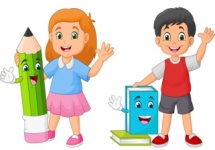 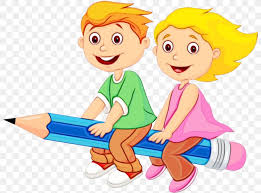 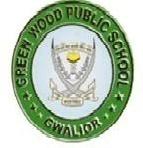 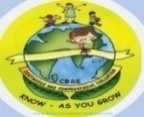 OUR MOTTO - DEVELOPMENT WITH DELIGHTSYLLABUS FOR THE MONTH OF SEPTEMBER (2021-22) CLASS-NURSERY GREENWOOD PUBLIC SCHOOL, ADITYAPURAM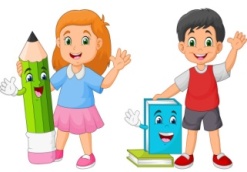 OUR MOTTO - DEVELOPMENT WITH DELIGHTSYLLABUS FOR THE MONTH OF SEPTEMBER (2021-22) CLASS-LKG 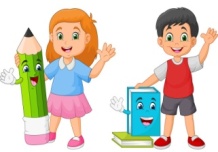 GREENWOOD PUBLIC SCHOOL, ADITYAPURAMOUR MOTTO - DEVELOPMENT WITH DELIGHTSYLLABUS FOR THE MONTH OF SEPTEMBER (2021-22) CLASS-UKG SUBJECTSEnglish Oral:  Rhymes –  Moon , Two little Dickie Birds Roses are Red.     Written: J ,K, L ,M ,N, O, Fill in the missing alphabets , what comes after , write the first letter of the picture , match the same letter.Recognition: A to Q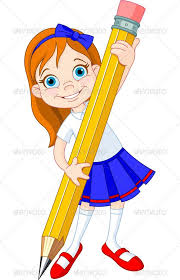 Workbook: Page No – 12 to 26Oral:  Rhymes –  Moon , Two little Dickie Birds Roses are Red.     Written: J ,K, L ,M ,N, O, Fill in the missing alphabets , what comes after , write the first letter of the picture , match the same letter.Recognition: A to QWorkbook: Page No – 12 to 26Hindi 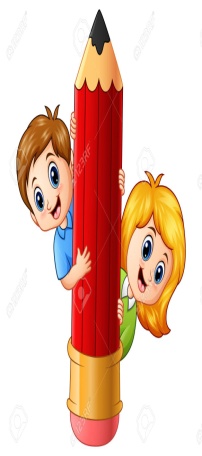 Oral:  कवितायेँ - अच्छे  बच्चे , वर्षा , छोटू राजा  !Written: स्वर ए से औ  तक  , अक्षर का अक्षर से मिलान कीजिये , जोड़ी मिलाओ , खाली स्थान भरें , चित्र  देखकर पहला अक्षर लिखिए !Recognition: स्वर अ से औWorkbook: Page No 14 to 30 Oral:  कवितायेँ - अच्छे  बच्चे , वर्षा , छोटू राजा  !Written: स्वर ए से औ  तक  , अक्षर का अक्षर से मिलान कीजिये , जोड़ी मिलाओ , खाली स्थान भरें , चित्र  देखकर पहला अक्षर लिखिए !Recognition: स्वर अ से औWorkbook: Page No 14 to 30 MathsOral: Counting 1-20   , Table of 2Written: 7 , 8, 9, 10 Table of 2, Match the same number , count the object and write the number , fill in the missing number , what comes after Recognition:  1 to 10Workbook:   Page No 14 to 25                                             Oral: Counting 1-20   , Table of 2Written: 7 , 8, 9, 10 Table of 2, Match the same number , count the object and write the number , fill in the missing number , what comes after Recognition:  1 to 10Workbook:   Page No 14 to 25                                             G.K.Body Parts: Eyes , Nose , Ears , Hands , Legs , Mouth , Stomach , Neck , Head , Lip , Knee , Foot , Chin.Pet Animals:  Cat , Dog , Cow , Donkey , HorseWild Animals: Lion , Elephant , Tiger , Zebra , GiraffeBody Parts: Eyes , Nose , Ears , Hands , Legs , Mouth , Stomach , Neck , Head , Lip , Knee , Foot , Chin.Pet Animals:  Cat , Dog , Cow , Donkey , HorseWild Animals: Lion , Elephant , Tiger , Zebra , GiraffeDrawingPage no : 18-21Page no : 18-21ConversationEnglish Conversation Q.1 What is your name.Ans- My name is ……….Q.2 What is your father’s name?Ans- My father’s name is--------.Q.3 What is your mother’s name?Ans- My mother’s name is--------.Q.4 How many brothers, sisters do you have?Ans-I have ___brothers ____sisters.Q.4 When do we celebrate teachers day ?Ans- 5th SeptemberHindi Conversationप्र1: आपका नाम क्या है?उत्तर- मेरा नाम_____प्र2: आपके पिता का क्या नाम है?उत्तर  - मेरे पिता का नाम ______ हैप्र3 आपके माता का क्या नाम है?उत्तर मेरे माता का नाम ____ हैप्र4 आप कितने भाई और बहन है?उत्तर: हम ___ भाई और ___ बहन है प्र4 शिक्षक दिवस कब मनाया जाता है?उत्तर: शिक्षक दिवस  5 सितम्बर को  मनाया जाता है !SUBJECTSEnglish Rhymes  Oral  :  Georgie Porgie , Little Poll Parrot , Good MannersReading  : Alphabet sounds (revision of a-r)Written :  small cursive letters (s-z) write the first letter of the picture , match the following , what comes after Book  : (Jasmine) Activity 1-4 page no 20-23 Holiday HW: Page no 9-12Hindi Rhymes  oral : कवितायेँ – जी भर मौज मनाएंगे  , इंटरनेट बना बढ़िया , हम भी लड़ने जाएंगेReading  : व्यंजन वर्ण क से ज्ञ तकWritten:  व्यंजन वर्ण - प से ज्ञ  तक और क से ज्ञ तक का पुनः अभ्यास , खाली स्थान  भरे  !Book  : अनमोल शब्द   page no 9-12Holiday HW : Page no 20-24MathsRhymes  Oral : Revision – Counting 1-100 , Table Of 2 And 3 , Number Names 1-10Written : Table Of 3 , Counting 1-100 , Numbers Names 1-5 , Fill Ups , What Comes Before , After And Between.Holiday HW :Page no 36-42DrawingBook (Draw And Create) Page No 21-25G.K.Dresses , Stationary , Body Parts NATIONAL SYMBOLS1.Our National flag is Tricolour. 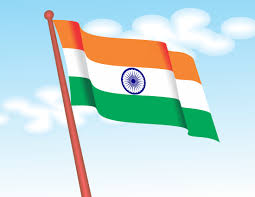 2.Our National Symbol is Ashoka’s Emblem.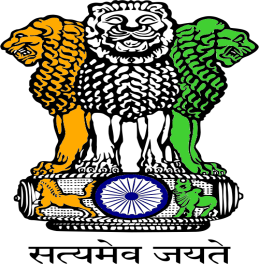 3.Our National sweet is Jalebi.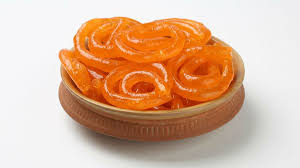 4.Our National bird is peacock.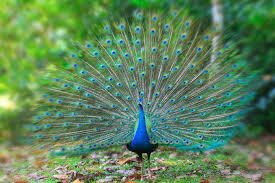 5.Our National animal is Tiger.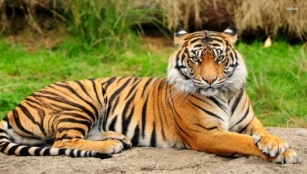 6.Our National flower is Lotus.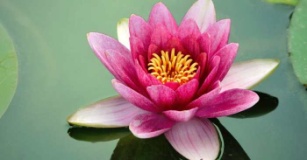 7.Our National game is Hockey.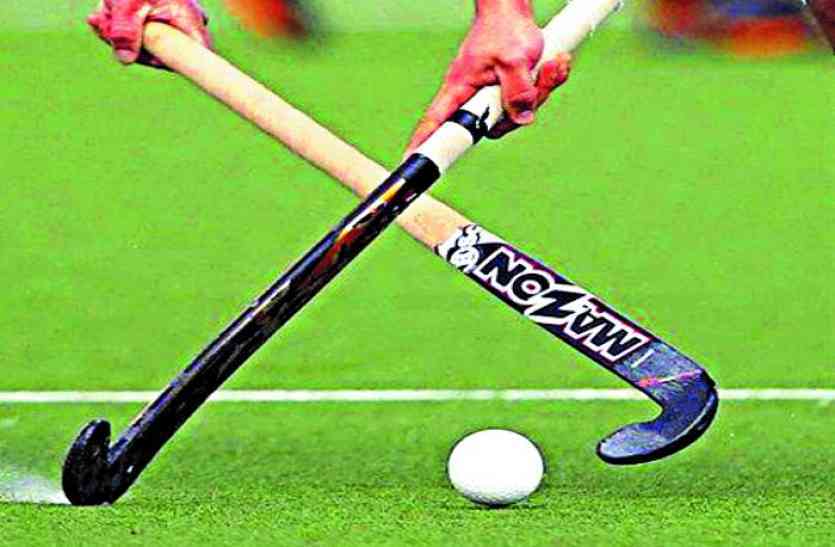 8.Our National fruit is Mango.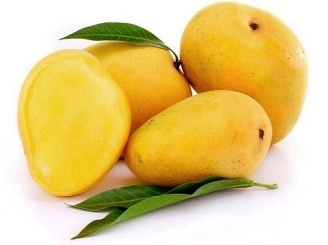 9.Our National tree is Banayan Tree.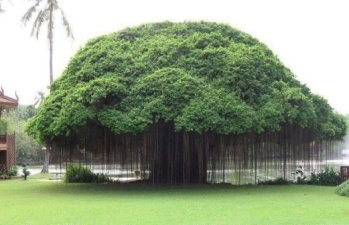 SUBJECTSEnglish Oral: Rhymes –Colours , Anna Maria , Opposites  (In × Out ,    Laugh × Cry , Even× Odd  ,  Hot ×Cold   ,  Light× Dark  ,  Far ×Near ,  Give ×Take ,  Night ×DayWritten:  Rhyming words , use of A / An ,  use of and , fill in the blanks with a , an or and , use of this/thatReading:  Book (English primer) page no 19-23Hindi Oral:   कविताएँ - हँसकर बोलो , गर्मी आई , मेरा परिचय , राष्ट्रीय चिन्हWritten:  पाठ-11 (ई  की मात्रा )  पाठ-12 (  उ की मात्रा )  पाठ-13 (  ऊ की मात्रा )Reading: पुस्तक (स्वर वाटिका ) Page No (27-35)MathsOral:  Counting From 151-250 , Table Of 6 And 7 , Number Names  31-40Written:  Number Names 31-50 , Table Of 6 And 7 , Shapes , Put The Sign ( > , < , =) And Counting 151-250EVSOral:    Means Of Transport , Planets NameWritten:  Chapter 5 And 6 (Means Of Transport , Our Earth ) Planets NameDrawingPage no (9-12)G.K.Oral: Under The Sea , Birds , Domestic Animals And Wild Animals.NATIONAL SYMBOLS1.Our National flag is Tricolour. 2.Our National Symbol is Ashoka’s Emblem.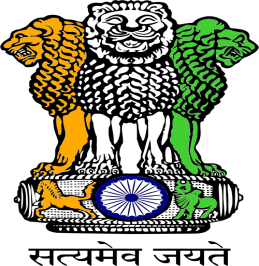 3.Our National sweet is Jalebi.4.Our National bird is peacock.5.Our National animal is Tiger.6.Our National flower is Lotus.7.Our National game is Hockey.8.Our National fruit is Mango.9.Our National tree is Banayan Tree.